Partial revision of the Test Guidelines for PEA (Document TG/7/10 Rev.)Document prepared by the European UnionDisclaimer:  this document does not represent UPOV policies or guidance	The purpose of this document is to present a proposal for a partial revision of the Test Guidelines for Pea (Pisum sativum L.) (document TG/7/10 Rev.).	The Technical Working Party for Vegetables (TWV), at its fiftieh session, held in Brno, Czech Republic, from June 27 to July 1, 2016, agreed that the Test Guidelines for Pea (document TG/7/10 Rev.) be partially revised for disease resistance explanations for Fusarium oxysporum f. sp. pisi race 1 (Ad. 58.1) and Ascochyta pisi race C (Ad. 60) (see document TWV/50/25 “Report”, Annex IV).	The following changes are proposed:To change the example varieties for Characteristic 58.1 “Resistance to Fusarium oxysporum f. sp. pisi Race 1” To change the methodology for Characteristic 58 under Ad. 58To add new example varieties for Characteristic 60 “Resistance to Ascochyta pisi Race” To change the methodology for Characteristic 60 under Ad. 60
	The proposed changes are presented below in highlight and underline (insertion) and strikethrough (deletion).Proposed change to the example varieties for Characteristic 58.1 “Resistance to Fusarium oxysporum f. sp. pisi Race 1”Current wordingProposed new wordingProposed change to the methodology for Characteristic 58 under Ad. 58Current wordingAd. 58.1, 58.2, 58.3:  Resistance to Fusarium oxysporum f. sp. pisi Resistant and Susceptible varietiesRace 1: Eden, Mammoth Melting Sugar (susceptible = resistance absent (1))	 Solara, Twinkle (resistant = resistance present (9))Race 5: Little Marvel, Legacy (susceptible = resistance absent (1))	 Serge, Sundance (resistant = resistance present (9))Race 6:  Little Marvel, Serge (susceptible = resistance absent (1))	 Sundance (resistant = resistance present (9))Isolates and isolate identityIsolate identity is determined by testing against the host differential set described by Haglund and Kraft (1979). All isolates are derived from single spore cultures.Isolates used in the test: 	 Race 1: IPO culture collection no. 20379				 Race 5: IPO culture collection no. 10279				 Race 6: WSU culture type 6Maintenance of isolatesMaintain in a refrigerator at 4oC as a soil culture (loam) and pass through a susceptible variety every 2-3 years.  Isolate identity is determined by testing against a host differential set.Source for isolatesRaces 1 and 5			Research Institute for Plant Protection (IPO)PO Box 9060NL-6700 GW WageningenThe NetherlandsRace 6				Washington State University (WSU),Research and Extension Unit,Mount Vernon, Washington 98273,United States of AmericaPreparation of inoculum and assessment of diseaseCultures of the fungus are grown in liquid Czapek-Dox medium at 2oC in daylight conditions for 7 days.  The liquid is continuously aerated by sterile air.  The cultures are strained through muslin followed by centrifugation at 3,500 rpm for 10 minutes; the solution is diluted with distilled water to a concentration of 106 spores/ml.Inoculation and assessment of disease Test plants and controls are raised in 8 liters of 1:1 peat and sand mixture and adjusted to pH 5.0.  1 liter of spore suspension is used.  Two replicates of 10 plants are grown for assessment; a third replicate is grown if any problems arise.After 3 weeks, or 4 - 5 node stage, the basal third of the seedling roots can be cut and dipped into the inoculum for 3-5 seconds before being transplanted.  Four weeks after inoculation, surviving seedlings are recorded as resistant.Composition of the Czapek-Dox liquid medium2.0 g	Sodium Nitrate0.5 g 	Potassium Chloride 1.0 g 	Dipotassium Phosphate0.5 g 	Magnesium Sulphate0.01 g 	Ferrous Sulphate30.0 g 	SaccharoseThe above mixture is added to 1 liter of distilled water and poured into a flask; the solution is sterilized in an autoclave at 115oC for 20 minutes. Genetic backgroundA single dominant gene Fw confers resistance to Race 1.Proposed new wordingAd. 58.1: Resistance to Fusarium oxysporum f. sp. pisi race 1 (Near wilt)1. Pathogen	Fusarium oxysporum f. sp. pisi race 12. Quarantine status	no3. Host species	Pea – Pisum sativum L.4. Source of inoculum	For Fop: 1, GEVES (FR), INIA (SP) or SASA (UK) 5. Isolate	Fusarium oxysporum f. sp. pisi race 1 strain MATREF 04-02-01-01 (the test protocol has been validated in a CPVO co-funded project with this isolate/race).6. Establishment isolate identity	genetically defined pea controls (See ISF website: http://www.worldseed.org/cms/medias/file/TradeIssues/DiseasesResistance/Differentials/Pea-near_wilt_2012.pdf ) R = resistant; S = susceptible, *= reaction may vary with isolate7. Establishment pathogenicity	Test on susceptible plants8. Multiplication inoculum8.1 Multiplication medium	Multiplication on agar medium: malt Agar or PDA for example8.2 Multiplication variety	-8.3 Plant stage at inoculation	- 8.4 Inoculation medium	Multiplication on agar medium: water for scraping agar plates Multiplication on liquid medium: Potato Dextrose Broth, Kerrs broth or Czapek-Dox (3 to 7 days old aerated culture) for example.8.5 Inoculation method	-8.6 Harvest of inoculum	see 10.18.7 Check of harvested inoculum	see 10.2.8.8 Shelf life/viability inoculum	4/8h, keep cool to prevent spore’s germination. More than 3 years at -20°C.9. Format of the test9.1 Number of plants per genotype	At least 20 plants and 5 non inoculated plants per variety.9.2 Number of replicates	-9.3 Control varieties	Susceptible controls: BartavelleResistant controls: New Era and Nina9.4 Test design	-9.5 Test facility	Climate room or greenhouse.9.6 Temperature	20-25°C9.7 Light	12 hours or longer9.8 Season	-9.9 Special measures	it is important to compare any plants with a negative control of the same sample to allow to interpret symptoms of root rot or senescence or 'wilting' due to the stress of having roots cutted and not due to F. oxysporum infection.10. Inoculation10.1 Preparation inoculum	For agar plates, remove hyphen fragments by straining solution through muslin.For liquid medium, filter through muslin.10.2 Quantification inoculum	106 spores/mL10.3 Plant stage at inoculation	seeds or 2 weeks old seedlings (2-3 node stage).10.4 Inoculation method	For seeds: sowing in contaminated substrate (soil based substrate), 750mL of suspension of spores at 106sp/mL for 5L of substrate.For 2 weeks seedlings:Sowing in a mix of vermiculite + soil or soil based substrateCut roots, dip in the spores suspension for 1 to 5 minutes and transplant in soil based substrate in a new tray 10.7 Final observations	28 days post-inoculation.11. Observations11.1 Method	Visual 11.2 Observation scale	0: no symptoms or equivalent to negative control, 1 or 2 senesced lower leaves and slight reduction in growth compared to negative control of same variety are acceptable1: Range from a few chlorotic or wilting/senesced leaves not present on, or more than on the negative control, up to many leaves with symptoms of senescence or wilting, some leaf drop, upper part of the plant still green and growing2: Range from most of the plant senesced or wilted but still alive, to plants brown and dead with stem collapsedNotes 0 and 1 are resistant.Note 2 is susceptibleVarieties with the same or higher level of resistance as New Era will be interpreted as resistant. Varieties with a lower level of resistance than New Era will be interpreted as susceptible. Nina will be highly resistant, Bartavelle will be highly susceptible. . New Era expresses weak symptoms and variation can occur in these weak symptoms depending on the agressivity of the test conditions. 11.3 Validation of test	evaluation of variety resistance should be calibrated with results of resistant and susceptible controls.12. Interpretation of data in terms of UPOV characteristic statesabsent 		[1]	susceptiblepresent 		[9]	resistant13. Critical control points	each lab has to define the best method of inoculation in its lab depending on controls results.Inoculation by sowing in contaminated soil can in some cases lead to germination problems. No conclusion can be done in this case, and the test should be repeated.Ad. 58.2, 58.3: Resistance to Fusarium oxysporum f. sp. pisi races 5 and 6 (Near wilt)1. Pathogen	Fusarium oxysporum f. sp. pisi2. Quarantine status	no3. Host species	Pea – Pisum sativum L.4. Source of inoculums	For Fop: 5, Research Institute for Plant Protection (IPO) For Fop: 6, Washington State University (WSU)5. Isolate	Fusarium oxysporum f. sp. pisi race 5: IPO culture collection no. 10279.Fusarium oxysporum f. sp. pisi race 6: WSU culture type 6 6. Establishment isolate identity	genetically defined pea controls (See ISF website: http://www.worldseed.org/cms/medias/file/TradeIssues/DiseasesResistance/Differentials/Pea-near_wilt_2012.pdf ). All isolates are derived from single spore cultures.R = resistant; S = susceptible, *= reaction may vary with isolate7. Establishment pathogenicity	Test on susceptible plants8. Multiplication inoculum8.1 Multiplication medium	liquid Czapek-Dox mediumComposition of the Czapek-Dox liquid medium2.0 g Sodium Nitrate0.5 g Potassium Chloride1.0 g Dipotassium Phosphate0.5 g Magnesium Sulphate0.01 g Ferrous Sulphate30.0 g SaccharoseThe above mixture is added to 1 liter of distilled water and poured into a flask; the solution is sterilized in an autoclave at 115°C for 20 minutes.8.2 Multiplication variety	-8.3 Plant stage at inoculation	- 8.4 Inoculation medium	Cultures of the fungus are grown in liquid Czapek-Dox medium at 2°C in daylight conditions for 7 days. The liquid is continuously aerated by sterile air. The cultures are strained through muslin followed by centrifugation at 3,500 rpm for 10 minutes; the solution is diluted with distilled water to a concentration of 106 spores/mL.8.5 Inoculation method	-8.6 Harvest of inoculum	see 10.18.7 Check of harvested inoculum	see 10.2.8.8 Shelf life/viability inoculum	Maintain in a refrigerator at 4°C as a soil culture (loam) and pass through a susceptible variety every 2-3 years. Isolate identity is determined by testing against a host differential set.9. Format of the test9.1 Number of plants per genotype	Two replicates of 10 plants are grown for assessment.9.2 Number of replicates	-9.3 Control varieties	Race 5:Susceptible controls: Legacy, Little MarvelResistant controls: Serge, SundanceRace 6:Susceptible controls: Little Marvel, SergeResistant controls: Sundance9.4 Test design	-9.5 Test facility	-9.6 Temperature	-9.7 Light	-9.8 Season	-9.9 Special measures	a third replicate is grown if any problems arise.10. Inoculation10.1 Preparation inoculum	The cultures are strained through muslin followed by centrifugation at 3,500 rpm for 10 minutes; the solution is diluted with distilled water to a concentration of 106 spores/mL.10.2 Quantification inoculum	106 spores/mL10.3 Plant stage at inoculation	3 weeks old seedlings (4-5 node stage). Test plants and controls are raised in 8 liters of 1:1 peat and sand mixture and adjusted to pH 5.0.10.4 Inoculation method	1 liter of spore suspension is used. The basal third of the seedling roots can be cut and dipped into the inoculum for 3-5 seconds before being transplanted.10.7 Final observations	Four weeks after inoculation.11. Observations11.1 Method	Visual 11.2 Observation scale	surviving seedlings are recorded as resistant11.3 Validation of test	evaluation of variety resistance should be calibrated with results of resistant and susceptible controls.12. Interpretation of data in terms of UPOV characteristic statesabsent 		[1]	susceptiblepresent 		[9]	resistant13. Critical control points	-Proposed change to add new example varieties for Characteristic 60 “Resistance to Ascochyta pisi Race”Current wordingProposed new wordingProposed change to change the methodology for Characteristic 60 under Ad. 60Current wordingAd. 60:  Resistance to Ascochyta pisi, Race C (Ascochyta Leaf and Pod Spot)Resistant and Susceptible varietiesKelvedon Wonder (susceptible = resistance absent (1))Rondo (resistant = resistance present (9))Isolates and isolate identityIsolate used in the test:  Tezier StrainIsolate identity is determined by testing against a host differential set.Maintenance of isolatesMaintain on Mathur medium at ambient temperature.  Isolate identity is determined by testing against a host differential set.Source for isolates:		GEVES SNESStation Nationale d’Essais de SemencesRue George Morel, B.P.2449071 Beaucouzé Cedex FrancePreparation of inoculumAdd 0.4% Tween 80 wetting agent to aid dispersal of spores.  Remove hyphal fragments by straining solution through muslin.  Concentration of 106 spores/mlInoculation and assessment of diseaseGrow seedlings in glasshouse under natural daylength at 20oC and high humidity. Spray inoculum on young seedlings 10-15 days after emergence; mist spray 2 or 3 times per day for 15 minutes.  Alternatively, inoculation can be made at the apex of enclosed leaves. This method does not require conditions of high humidity.Plants are assessed about 5 days after inoculation. Infection is very clear when present: necrotic lesions are slightly sunken, brown and sharply delineated. Lesions are circular on pods and elongated on stems. Two replicates of 10 plants are grown; a third replicate is grown if any problems arise.Genetic backgroundThe expression of resistance to Race C (also known as BP2) is controlled by a single dominant gene Rap2.  At least five pathotypes and four resistance alleles are known.Proposed new wordingAd. 60: Resistance to Ascochyta pisi, Race C (Ascochyta Leaf and Pod Spot)1. Pathogen	Ascochyta pisi2. Quarantine status	no3. Host species	Pea – Pisum sativum L.4. Source of inoculum	GEVES (FR) or SASA (UK)5. Isolate	Ascochyta pisi race C strain 21A.13. (the test protocol has been validated in a European CPVO co-funded project with this isolate).6. Establishment isolate identity	genetically defined pea controls (Physiological races of A. pisi and differentials, adapted from Gallais et Bannerot, 1992) R = resistant; S = susceptible, VLS = very lightly susceptible, LS = lightly susceptible7. Establishment pathogenicity	Test on susceptible plants8. Multiplication inoculum8.1 Multiplication medium	V8 agar or Mathur medium or Potato Dextrose Agar or a synthetic medium. 8.2 Multiplication variety	-8.3 Plant stage at inoculation	- 8.4 Inoculation medium	water, option: add Tween 80 (wetting agent to aid dispersal of spores, e.g. 0.4%)8.5 Inoculation method	-8.6 Harvest of inoculum	see 10.18.7 Check of harvested inoculum	see 10.2.8.8 Shelf life/viability inoculum	4/8h, keep cool to prevent spores’ germination9. Format of the test9.1 Number of plants per genotype	At least 20 plants and 5 non inoculated plants per variety.9.2 Number of replicates	-9.3 Control varieties	Susceptible controls: Crecerelle, Kelvedon WonderResistant controls: 	Nina and Madonna or Rondo9.4 Test design	-9.5 Test facility	Climate room or greenhouse.9.6 Temperature	20°C9.7 Light	12 hours or longer9.8 Season	-9.9 Special measures	high humidity or watering by spraying 2 or 3 times per day 10. Inoculation10.1 Preparation inoculum	remove hyphen fragments by straining solution through muslin.10.2 Quantification inoculum	106 spores/mL (to adapt depending conditions of tests)10.3 Plant stage at inoculation	2 weeks old seedlings (i.e. 2-3 node stage) 10.4 Inoculation method	spraying on green leaves without surface moisture.10.7 Final observations	10-18 days post-inoculation.11. Observations11.1 Method	Visual 11.2 Observation scale	0: no symptoms1: few small superficial necrosis2: bigger darker and deep necrosis3: necrosis at each level of the plant or serious symptoms surrounding the stemMadonna, Nina and Rondo will be resistant controls; varieties with same level of resistance as Madonna/Rondo and/or Nina will be interpreted as resistant. Crecerelle and Kelvedon Wonder will be susceptible controls, varieties with a lower level of resistance than Nina as well as Madonna/Rondo will be interpreted as susceptible.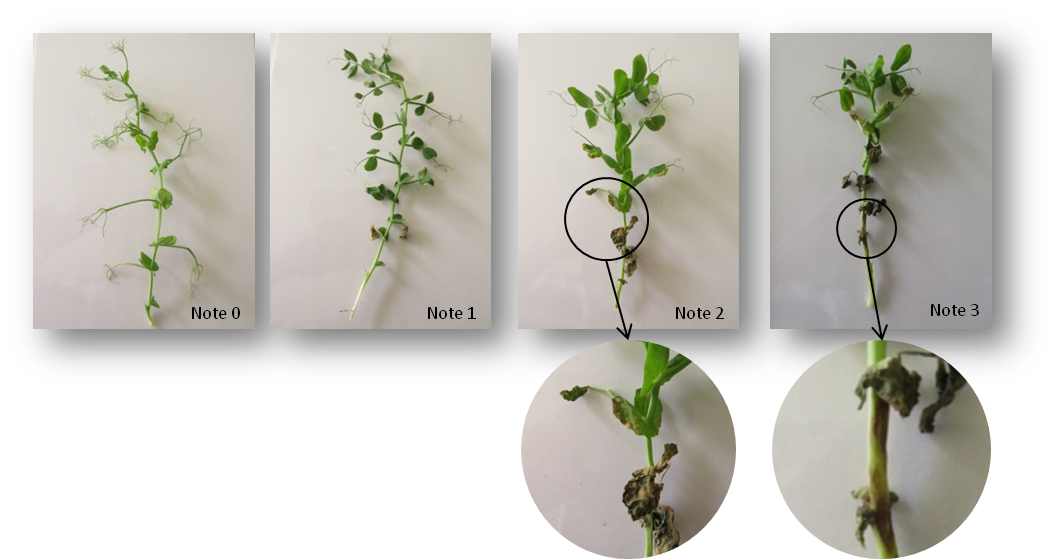 11.3 Validation of test	evaluation of variety resistance should be calibrated with results of resistant and susceptible controls.12. Interpretation of data in terms of UPOV characteristic statesabsent 		[1]	susceptiblepresent 		[9]	resistant13. Critical control points	-.[End of document]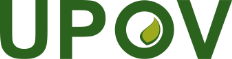 EInternational Union for the Protection of New Varieties of PlantsTechnical Working Party for VegetablesFifty-First Session
Roelofarendsveen, Netherlands, July 3 to 7, 2017TWV/51/6Original:  EnglishDate:  June 14, 201758.

(+)VGResistance to Fusarium oxysporum f. sp. pisiRésistance à Fusarium oxysporum f. sp. pisiResistenz gegen Fusarium oxysporum f. sp. pisiResistencia a Fusarium oxysporum f. sp. pisi58.1Race 1Race 1Pathotyp 1Raza 1QLabsentabsentefehlendausenteEden,
 Mammoth Melting Sugar1presentprésentevorhandenpresenteSolara, Twinkle958.

(+)VGResistance to Fusarium oxysporum f. sp. pisiRésistance à Fusarium oxysporum f. sp. pisiResistenz gegen Fusarium oxysporum f. sp. pisiResistencia a Fusarium oxysporum f. sp. pisi58.1Race 1Race 1Pathotyp 1Raza 1QLabsentabsentefehlendausenteEden, Mammoth Melting Sugar
Bartavelle1presentprésentevorhandenpresenteSolara, Twinkle      
New Era, Nina9Differentials hostRace (ISF Code)Race (ISF Code)Race (ISF Code)Race (ISF Code)Differentials host1 (Fop: 1)2 (Fop: 2)5 (Fop: 5)6 (Fop: 6)Little Marvel, M410SSSSDark Skin Perfection, VantageRSSSMiniSRSSNew Era, Mini 93RRSSSundance IIRSRSGrantRSSRNew SeasonRR*SRWSU 23RRRSWSU 28RSRRWSU 31, 74SN5RRRR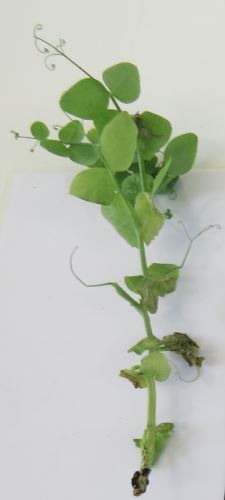 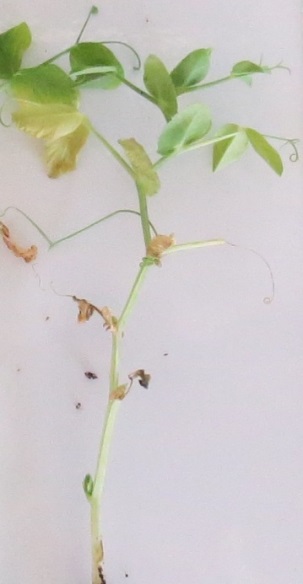 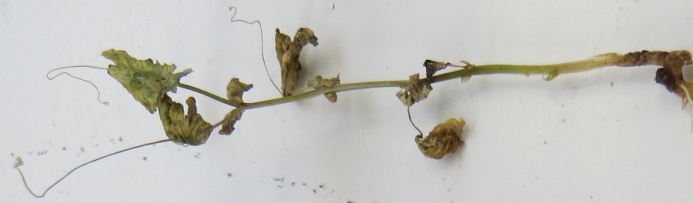 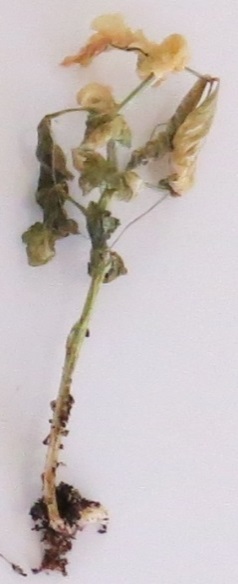 note 0resistantnote1resistantnote 2susceptiblenote 2susceptibleDifferentials hostRace (ISF Code)Race (ISF Code)Race (ISF Code)Race (ISF Code)Differentials host1 (Fop: 1)2 (Fop: 2)5 (Fop: 5)6 (Fop: 6)Little Marvel, M410SSSSDark Skin Perfection, VantageRSSSMiniSRSSNew Era, Mini 93RRSSSundance IIRSRSGrantRSSRNew SeasonRR*SRWSU 23RRRSWSU 28RSRRWSU 31, 74SN5RRRR60.

(+)VGResistance to Ascochyta pisi, 
Race CRésistance à Ascochyta pisi, 
race CResistenz gegen Ascochyta pisi, Pathotyp CResistencia a Ascochyta pisi,  
Raza CQLabsentabsentefehlendausenteKelvedon Wonder1presentprésentevorhandenpresenteRondo960.

(+)VGResistance to Ascochyta pisi, 
Race CRésistance à Ascochyta pisi, 
race CResistenz gegen Ascochyta pisi, Pathotyp CResistencia a Ascochyta pisi,  
Raza CQLabsentabsentefehlendausenteCrecerelle, 
Kelvedon Wonder1presentprésentevorhandenpresenteMadonna, Nina, Rondo9Physiological races (Dr Hubbeling)StrainsDN°1_Several isolates_N°4_N°14CTézier21A.13B_E_GullivertRRRRSRRRondoRRSVLSRRSFinaleRRSLSR--Kelvedon WonderRSSSSRRDark Skin PerfectionSSSSSRSArabal, Cobri, Starcovert, Sucovert, VitalisSSSSSSS